“Мое будущее”Цель:  Актуализация личностного смысла учащихся к предстоящему выбору профессии; создание условий для развития навыков общения.Задачи:Формирование у восьмиклассников образа желаемого будущего, временной трансспективы, ощущения неразрывности времени в собственной жизни и непрерывности самой жизни.Построение образа личного будущего и “размещение” себя в этом профессиональном мире.Планируемые УУДЛичностные:мотивация;нравственно-этическая оценка;формируется внутренняя позиция;развитие личностной рефлексии;Регулятивные:волевая саморегуляцияпринятия нравственности норм и правил совместной деятельности;Коммуникативные:планирование учебного сотрудничества с учителем и сверстникам;постановка вопросов;умение с достаточной полнотой и точностью выражать свои мысли.Познавательные:постановка и решение проблем;установление причинно-следственных связей.построение логической цепи рассуждений.повышение познавательной активности.Используемые технологии:проблемная,коуч-технология (техники: колесо развития, щкала развития, лист ожидания, открытые вопросы),арт-терапия,игровые методы.Этапы.Создание доверительных отношенийПостановка мотивации постановка цели. (Формат конечного результата).Содержание опыта, возможности, ресурсы РЕЗУЛЬТАТПервые шагиИтоги, ценностиБлагодарностиХОД ЗАНЯТИЯмузыка1. Этап мотивации (звучит песня «Прекрасное далеко»)-Здравствуйте! Рада вас видеть. Давайте поприветствуем друг друга, как деловые коллеги перед важной встречей, а теперь как добрые старые друзья.-Присаживайтесь-Сегодня наша встреча пройдет в новом для вас формате, в формате коучинга. Принимали ли ранее участие в подобных встречах? Кто из вас знает особенности коучинга? Коучинг – это особый диалог, направленный на раскрытие «спящего» внутреннего потенциала каждого отдельного участника, где каждый сам определяет свои личные цели и ставит перед собой задачи для их достижения. Активными методами коучинга являются метод вопросов и ответов, элементы тренингов, создание схем, мозговой штурм и тд.СлайдКоучинг – постановка (личных) целей и определение (личных) путей достижения поставленных целей С самого начала встречи звучит всем известная с детства песня, поставила я ее не зря. Она должна помочь вам определится с темой нашего разговора. Есть у вас предположения, о чем сегодня мы будем говорить? (ответы детей) Слайд- Тема нашей коучинг-встречи звучит так: «Мое будущее»2. Этап актуализацииЯ прочитаю вам стихотворение и попрошу вас найти связь между темой нашего разговора и данным стихотворениемБывают люди – мячики.
Они, над неудачами
По жизни лихо скачут
И никогда не плачут
Заденешь – не заметят.
Ударишь – не ответят.
А след их – звон пустой всего
Да пыль. И больше ничего.
Бывают люди - лодочки
Обычно по серёдочке
Плывут, без сожаления.
Куда несёт течение.
Заденешь – удивляются.
Ударишь – закачаются.
Они не оставляют след.
Им до следов и дела нет.
Бывают люди – ручейки.
Отбившиеся от реки.
Текут, где их не просят.
Во всё смятенье вносят.
Заденешь – растекутся.
Ударишь – разревутся.
Им всё равно куда идти.
Нет цели – нет конца пути.
Бывают люди – огоньки.
На фоне будничной тоски
Они горят, искрятся.
Их участь – выделяться.
Заденешь – согревают.
Ударишь – обжигают.
Их след ведёт в страну мечты.
Скажи, а кто по жизни ты?- В чем связь между темой нашей встречи и стихотворением? (Каким я стану в будущем, какой выбор сделаю)- По отношению к своей жизни, своему будущему, можно занимать разную позицию. Можно “плыть по течению”, можно доверить свою жизнь другим людям (“все решают родители, начальники, жены, мужья...”)  А можно стать строителем собственной жизни, целенаправленно идти к намеченной цели. И предстоящий разговор о том, как стать тем, кто осознанно планирует свою жизнь, является “архитектором” своей судьбы.- Мы определились с темой и форматом нашей встречи. СлайдФормат встречи: Коучинг – постановка (личных) целей и определение (личных) путей достижения поставленных целей Тема: «Мое будущее»- Ответы на какие вопросы для себя лично вы бы хотели получить в ходе нашей встречи сегодня? (Несколько вопросов записать на доске)- Как правильно ставить цели?(научиться)- Как добиваться поставленных целей?(узнать)- От чего зависит мое будущее?(понять)Ваши вопросы являются целями нашего занятия. (прочитать)Эффективность своей работы каждый из вас сможет оценить в конце нашего занятия, ответив на поставленные вопросы Сегодня я предлагаю каждому создать свой индивидуальный проект, а называться он будет также как звучит тема нашей встречи «Мое будущее». У каждого индивидуальный ватман, фломастеры, раздаточные материалы. Сделайте красивый заголовок. 3. ЦЕЛЬ- Ребята, помните диалог Кота и Алисы из произведения «Алиса в стране чудес»?“Скажите, пожалуйста, куда мне идти?
А куда ты хочешь попасть? - ответил Кот. 
Мне все равно... - сказала Алиса. 
Тогда все равно, куда идти, - заметил Кот”.- В этом отрывке сформулирован один из важнейших принципов жизни — цель определяет направление движения. Многие люди терпят неудачи в жизни, так как не имеют хорошо продуманных целей. - Одним из методов коучинг-встреч является шкала времени. - Рисуем, я на доске, вы на своих проектных листах, линию времени. Настоящее ——————————————> через 8 лет- Фиксируем первую точку: это настоящее, обучение в школе.Посмотрим вперед — Последний звонок, окончание школы. Посмотрим еще вперед. Вы взрослые. Что вы хотите видеть в своем будущем?У каждого есть собственное представление о том, что будет в его взрослой жизни.- Сейчас вы попробуете определить свои жизненные цели. Я попрошу каждого ответить на вопрос: “Что я хочу видеть в своем будущем?” При формулировке своих целей используйте SMART формат (“Умные” цели в формате конечного результата: конкретные, измеримые, достижимые, значимые и определяемые во времени).Ответы участников фиксируются в путеводителях. Если участники дают негативные ответы, их необходимо переформулировать в позитив. Например, ответ: “Не хочу быть нищим” переформулируется следующим образом: “Хочу быть материально обеспеченным человеком”. Таким образом, появляется информация о том, чего хотят добиться в жизни участники.Диалог с учащимися по открытым вопросам- Почему это важно для тебя? - Это реальная возможность или несбыточная мечта?- Если вы добьетесь этой цели, она принесет вам продолжительное удовлетворение или временное удовольствие?- Что вам необходимо, чтобы преуспеть в этом?- Ваши личные стандарты достаточны высоки, чтобы достичь своих целей?- Как ты поймешь, что достиг желаемого?- Важно ли иметь в жизни цели?- Пока между настоящим и будущим разрыв. Необходимо выстроить мосты, которые свяжут воедино настоящее и будущее. И такими мостами являются наши целенаправленные действия, позволяющие достичь цели.- Выберите из списка одну цель, связанную с вашим профессиональным самоопределением, сегодня подробнее мы остановимся на ней.Шкала развития- Рисуем шкалу развития, ведущую вас к получению профессии. На шкале от 1 до 10 отметьте, где вы сейчас находитесь по отношению к идеальному для вас результату.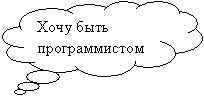 Отметьте, где вы сейчас находитесь?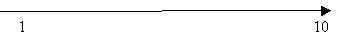 - Что вы уже сделали для достижения данной цели? (вы уже начали действовать)4. ДЕЙСТВИЯ- Ребята, есть люди, которые оказались успешными в своей жизни. Это могут быть как очень известные люди (политики, музыканты, ученые, спортсмены...), так и те, кто не известен широкой публике, но при этом он сам и окружающие считают его успешным (педагог, родители учеников...).- Ответьте на вопрос: “За счет чего людям удается добиваться успеха в жизни?”Ответы фиксируются в круге. (Раздаточный материал «Колесо баланса», заполняют, наклеивают  в проект)- В одной половине круга записываете то, что делает сам человек для того, чтобы стать успешным (много работает, постоянно учится, знает, чего хочет...). Во второй половине круга — факторы, которые можно назвать “счастливым случаем”, удачей (богатые родственники, лотерея, оказался в нужное время, в нужном месте...).- Какая позиция ближе вам лично?- Одни люди ждут удачу, другие же прикладывают много сил, для того чтобы их мечта осуществилась. Психологи дали их метафорические имена. “Золушка” и “Архитектор”. Золушка — ждет удачу. Она надеется, что в один прекрасный день случится чудо и ее жизнь станет прекрасной.“Архитектор” — человек, который понимает, чего он хочет в этой жизни. Он сам определяет цели и сам находит возможности реализовать эти цели.Далее участники делятся на две команды. Необходимо придумать и показать (рассказать), как поведут себя “Золушки” и “Архитекторы” в предложенных ситуациях. Каждая команда поочередно описывает ситуацию как от имени “Золушки”, так и “Архитектора”.Ситуации:1. Закончил 11 класс.2. Потерял работу.-Какой вывод мы можем сделать?- Обратимся к шкале развития. — Как ты можешь достичь цели?;— Итак, в соответствии с поставленными целями, какие действия ты готов совершить прямо сейчас? На этом классном часе? На этой неделе? И т.д.— Что конкретно будешь делать? Какой будет самый первый шаг? Самый простой? Самый рациональный? Самый эффективный?— Какой будет следующий шаг? А дальше? А еще?— Как, каким способом ты предполагаешь это делать? Как ты узнаешь, что таким способом будет достигнут ожидаемый результат? А какие способы можно использовать еще?Под шкалой развития напишите основные шаги, которые необходимо предпринять, чтобы достичь цели.- Дома в своих проектах опишите действия под шкалой времени5. КАЧЕСТВА- Какие качества позволяют человеку стать “архитектором” собственной судьбы? Качества записываются на стикерах и прикрепляются на доску.- Давайте вернемся к качествам, которыми должен обладать Архитектор”. Это качества, сформулированные вами ранее и зафиксированные на доске - У кого из здесь присутствующих это качество выражено в большей степени? Как это проявляется? Эта карточка передается этому участнику. Одно качество может быть присвоено нескольким ученикам. Важно, чтобы в результате у каждого появилась карточка с позитивным качеством.Вывод: чтобы быть успешным, нужно уметь ставить перед собой цели, используя личные качества совершать действия для достижения поставленных целей.6. Подведение итогов, результата классного часаНаша встреча завершается. Помогла ли вам наша встреча продвинуться вперед по шкале профессионального развития? На шкале удовлетворенности своим продвижением к цели отметьте где вы сейчас, в конце классного часа, на сколько единиц вы продвинулись к цели? Получили ли вы ответы на свои вопросы, поставленные вами в начале уроке? Стикеры: красный – «Я знаю, я понимаю», синий – «У меня осталось много вопросов», желтый – «Я не понимаю» Каждый из вас начинает реализацию своего личного проекта, проекта будущего. Помните, каждый — архитектор своей собственной жизни. Для этого у вас у всех есть внутренние ресурсы: ваши качества, ваши личностные особенности.Спасибо за работу!